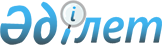 О переименовании улицы села Шагырлой Саройского сельского округа Сырымского районаРешение акима Саройского сельского округа Сырымского района Западно-Казахстанской области от 16 октября 2018 года № 5. Зарегистрировано Департаментом юстиции Западно-Казахстанской области 31 октября 2018 года № 5381
      В соответствии с Законами Республики Казахстан от 23 января 2001 года "О местном государственном управлении и самоуправлении в Республике Казахстан", от 8 декабря 1993 года "Об административно-территориальном устройстве Республики Казахстан", с учетом мнения населения села Шагырлой и на основании заключения Западно-Казахстанской областной ономастической комиссии, аким Саройского сельского округа РЕШИЛ:
      1. Переименовать улицу "Коминтерн" - на улицу "Тәуелсіздік" в селе Шагырлой Саройского сельского округа Сырымского района.
      2. Главному специалисту аппарата акима Саройского сельского округа (Сельбаева Б.) обеспечить государственную регистрацию настоящего решения в органах юстиции, его официальное опубликование в Эталонном контрольном банке нормативных правовых актов Республики Казахстан и в средствах массовой информации. 
      3. Контроль за исполнением настоящего решения оставляю за собой.
      4. Настоящее решение вводится в действие со дня первого официального опубликования.
					© 2012. РГП на ПХВ «Институт законодательства и правовой информации Республики Казахстан» Министерства юстиции Республики Казахстан
				
      Аким Саройского сельского
округа Сырымского района

А.Жакиев
